ПО БЛАГОСЛОВЕНИЮ                                       заведующего отделом религиозного образования и катехизации Мичуринско-Моршанской епархии                                             Тамбовской митрополии Русской православной церкви иерея Иоанна Честных      ЕРВОМАЙСКИЙ                ЛАГОВЕСТ	                                             № 47, ОКТЯБРЬ, 2015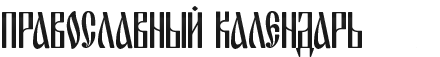 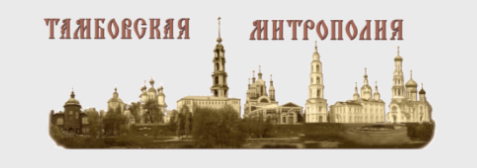 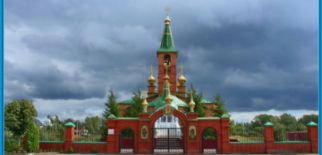 26 октябряПразднование Иверской иконы Божией Матери         Иверская икона (которая сей-час хранится на Афоне) в IХ веке находилась у одной благочес-тивой вдовы, жившей близ города Никеи. При императоре Феофиле иконоборцы, уничтожавшие свя-тые иконы, пришли в дом этой христианки, и один воин копьем ударил по образу Богородицы. Тотчас из пораженного места потекла кровь. Вдова, боясь уничтожения святыни, пообещала императорским воинам деньги и просила их до утра не трогать икону. Когда они ушли, женщина вместе с сыном (впоследствии афонским иноком), для сохра-нения святой иконы опустила ее в море. Икона, стоя на воде, приплыла к Афону. Афонские иноки, несколько дней видя в море огненный столп, восходящий до неба, пришли к берегу и нашли святой образ, стоящий на воде.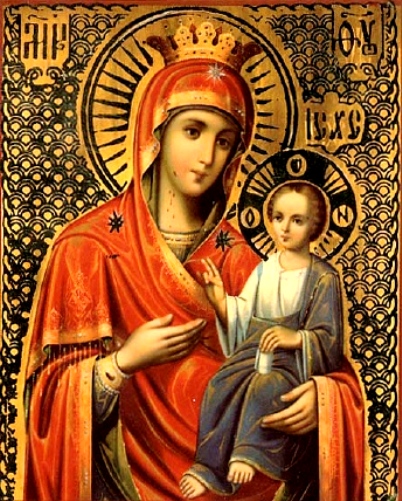 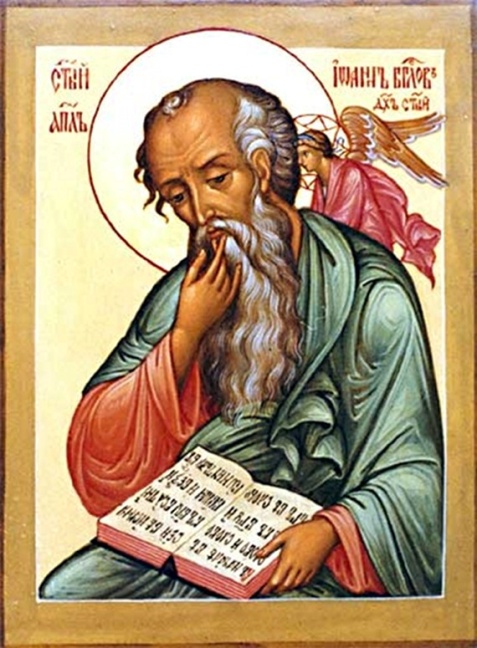      После молебна о даровании монастырю явившейся святыни благочестивый инок Иверского монастыря святой Гавриил Гру-зин, по повелению Божией Мате-ри, явившейся ему во сне, пошел по воде, принял святую икону и поставил в храме.      Однако на следующий день  икона была обретена не в храме, а над воротами обители. Так повторялось несколько раз, пока Пресвятая Дева не открыласвятому Гавриилу Свою волю во сне, сказав, что не желает быть хранимой иноками, а хочет быть их Хранительницей. После этого образ был поставлен над монас-тырскими воротами.       Поэтому святая икона назы-вается Портаитиссою, Вратар-ницею.   Перед Иверской иконой Богоро-дицы молятся об исцелении любых, даже самых тяжелых, болезней. О ниспослании помощи против нечис-той силы. Об избавлении и обхож-дении разных бед и тяжких обсто-яний. А также при разных жизнен-ных обстоятельствах.Тропарь, глас 1     "От святыя иконы Твоея, о Владычице Богородице, исцеления и цельбы подаются обильно, с верою и любовию приходящим к ней. Тако и мою немощь посети и душу мою помилуй, Благая, и тело исцели благодатию Твоею, Пречистая." В день преставления 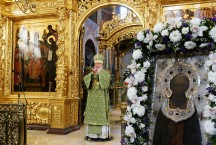 преподобного Сергия     8 октября 2015 года, в день пре-ставления преподобного Сергия, игумена Радонежского, всея России чудотворца (1392), Святейший Пат-риарх Московский и всея Руси Кирилл совершил Божественную литургию в Успенском соборе Свя-то-Троицкой Сергиевой лавры.      В сонме иерархов Русской Пра-вославной Церкви Его Святей-шеству сослужил митрополит Там-бовский и Рассказовский Феодосий.Состоялось очередное заседание Епархиального совета Тамбовской епархии 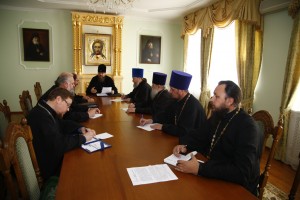 15 октября 2015 года в Камин-ном зале Тамбовского епархиаль-ного управления состоялось очеред-ное заседание Епархиального сове-та Тамбовской епархии, которое возглавил митрополит Тамбовский и Рассказовский Феодосий.В ходе заседания были рассмот-рены вопросы о подготовке к XX Питиримовских духовно-образова-тельным чтениям, проведении му-ниципального этапа чтений в благо-чиннических округах Тамбовской епархии, праздновании Дня народ-ного единства, обучении церковных специалистов в области катехи-зической, миссионерской, социаль-ной и молодёжной деятельности и многие другие задачи.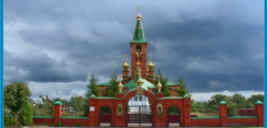 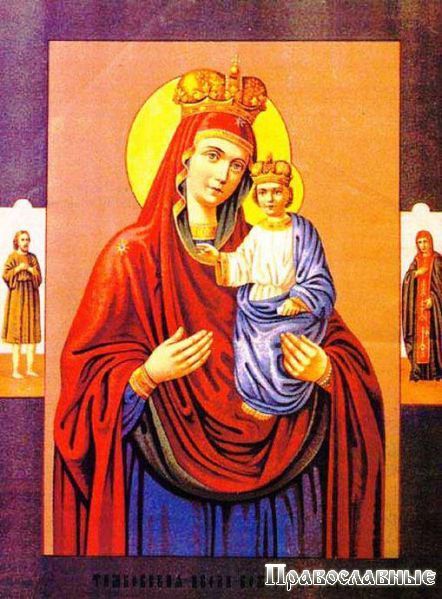 Юбилейные наградыв день преставления преподобного Сергия   8 октября 2015 года Православная Церковь отмечала праздник прес-тавления преподобного Сергия Ра-донежского, почитаемого русского святого. Божественную Литургию в храме прп.С.Радонежского отслу-жил Епископ Мичуринский и Мор-шанский Гермоген. Состоялся праз-дничный молебен и торжественный крестный ход.     Владыка Гермоген вручил юби-лейные медали Русской Право-славной Церкви «В память 1000-летия преставления равноапос-тольного великого князя Влади-мира» начальнику отдела образо-вания Первомайского района Л.А.Груздевой и начальнику ОРОиК Мичуринской Епархии  иерею Иоанну Честных. 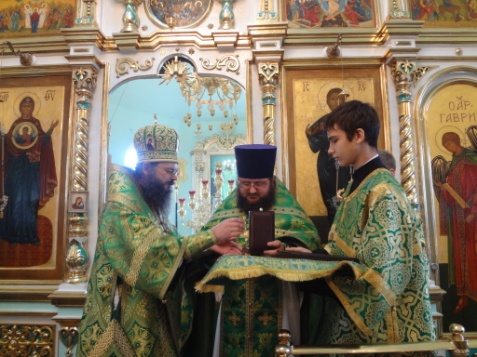     Удостоены награды Святейшого Патриарха Московского и всея Руси Кириллом по представлению.     Владыка Гермоген, вручая награ-ды  сказал: «Вручая эти медали, я хотел бы выразить благодарность начальнику отдела образования Л.А.Груздевой, начальнику ОРОиК иерею Иоанну Честных  за ежедне-вные труды, за подвижническую работу, которую они совершают в образовательных организациях Пер-вомайского района и Мичуринской Епархии,  за чувство ответст-венности, с которым они  подходят к делу. 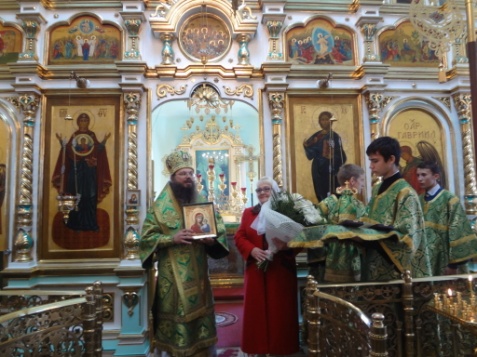 Хотел бы пожелать всем нам, чтобы Господь укреплял нас в нашем служении, благословлял наши труды, делал их благо-успешными и хранил всех нас на многая и благая лета».Молитва Архипастыря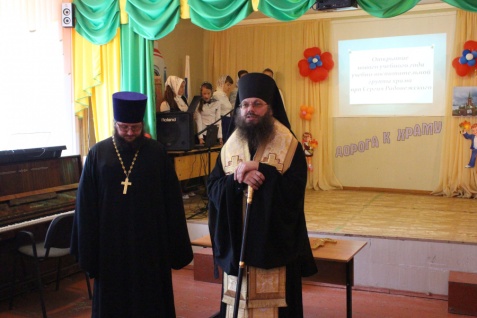      Епископ Гермоген посетил пра-здник начала нового учебного года в Воскресных школах посёлка, ко-торый состоялся в учебном корпусе № 2 МБОУ «Первомайская средняя общеобразовательная школа».
     Здесь Архипастырь вместе с педагогами и воспитанниками воз-нёс молитву на начало благого дела и благословил приступать к занятиям.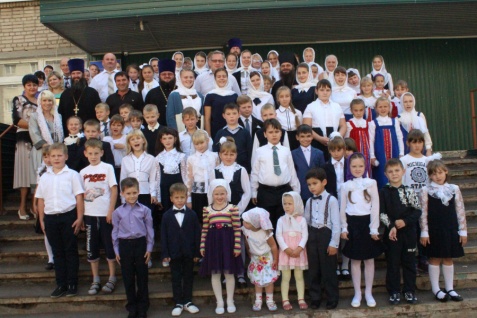 Незабываемая поездка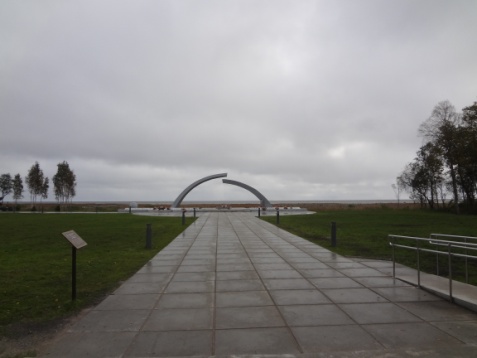     Группа школьников из 30 человек МБОУ «Первомайская средняя общеобразовательная шко-ла» посетила с экскурсионной программой «Дорога Жизни» город  Санкт-Петербург.    Путешествие началось  с  Моско-вского вокзала  и Невского проспек-та, названного Александром Дюма «улицей веротерпимости» из-за стоящих по соседству храмов раз-личных религиозных конфессий – католический костёл Св.Екатерины, православный Казанский Собор. 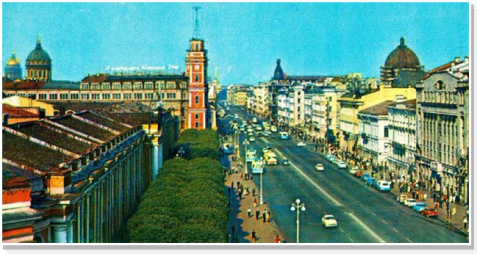      Невский проспект славится двор-цами петербургской знати, театра-ми, знаменитыми кондитерскими и ресторанами, где часто бывала петербургская аристократия и интеллигенция. Практически все здания, которые мы увидели, проезжая по Невскому проспекту, являются памятниками архитек-туры и истории. Стиль города отличается от Москвы – столицы нашей Родины, он регламентирует-ся международной организацией Юнеско. Город Санкт-Петербург является памятником Всемирного наследия. Высота зданий должна быть не выше исторической части города, поэтому в этом городе много неба, воздуха, и царит необыкновенная атмосфера.    Познакомились с ансамблем Иса-акиевской площади, в центре которой находится конный памят-ник Николаю I, Мариинский дво-рец, гостиницы Астория и Англе-тер. Название площадь получила благодаря собору пресвятого Исаакия Далматского, главного храма Российской империи, постро-енного по проекту Огюста Монфер-рана. Исаакиевский собор стоит на границе двух площадей – Исааки-евской и Сенатской. Ведущими постройками Сенатской лощади яв-ляются здания Сената и Синода, соединенные аркой, перекинутой над Галерной улицей. В центре композиции площади «Медный всадник» – памятник Петру I, это символ города.     Второй день был посвящён главной теме нашего путешествия – «Дороге жизни». Началось знаком-ство с трассовой экскурсии, которая проходила по правому берегу Невы. Осмотрели памятник детям блокад-ного города «Цветок жизни", затем памятники «Зенитка», «Катюша», «Разорванное кольцо».     Каждое из памятных мест имеет своё особенное значение. "Цветок жизни" – детям блокадного Ленин-града. "Разорванное кольцо" – изба-вление от безнадёжной гибели. "Зенитка" и "Катюша" – тем, кто защищал и помогал спасать город. 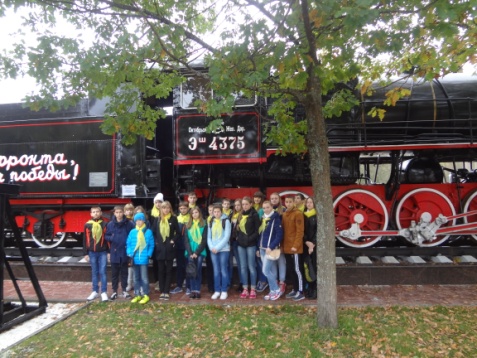     В этот же день побывали на экс-курсии в храме Воскресения Хрис-тово. Спас-на-Крови – красивей-шая праздничная и яркая церковь в псевдорусском стиле. Посетили с обзорной экскурсией  Петропав-ловскую крепость. В каретнике Петропавловской крепости видели уникальную выставку микромини-атюр Анатолия Ивановича Коненко  «Сибирский Левша».    В программе последнего дня пре-бывания было посещение второй сцены Мариинского театра и Эрмитажа. В малом зале артисты Мариинки исполнили для нас несколько  музыкальных компози-ций из своего репертуара!       И конечно, изюминкой нашего путешествия было посещение Эрмитажа. Среди музеев мира Эрмитажу по праву принадлежит одно из первых мест по богатству и разнообразию памятников культуры и искусства. В музее хранится около трех миллионов экспонатов. Музейный комплекс занимает пять зданий, составляющих единый архитектурный ансамбль. В него входят Зимний дворец, Малый Эрмитаж, Старый Эрмитаж, Эрмитажный театр и Новый Эрмитаж. В 2014 году Эрмитаж по количеству туристов занял 1 место в мире. Ребятам были представлены коллекции собраний Эрмитажа –  памятники культуры от древнейших времен до наших дней.          Короткое пребывание в культур-ной столице нашей Родины Санкт-Петербурге надолго останется в нашей памяти. 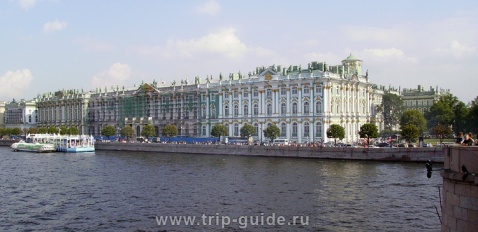  Ученица 8б класса А.АнтиповаКонференция «Вклад Русской православной церкви в победу в Великой Отечественной войне»    20 октября 2015 года на базе МБОУ «Первомайская средняя общеобразовательная школа», учеб-ный корпус №1 прошла научная конференция «Вклад Русской пра-вославной церкви в победу в Великой Отечественной войне» На мероприятии присутсвовал Его Преосвященство Гермоген, епископ Мичуринский, начальник отдела образования администрации Перво-майского района Л.А.Груздева, начальник ОРОК И К Мичуринской епархии иерей Иоанн Честных, директор МБОУ «Первомайская средняя общеобразовательная шко-ла» А.Ю.Самохвалов, Благочинный Богоявленского Благочиннического округа протоиерей Александр Про-нин, священнослужители, предста-вители ИМЦ Первомайский, мето-дисты, заместители директора по УВР, ВР, учителя ОПК, учащиеся 10 классов, родители. Дети, учителя подготовили доклады по темам  вклада Русской православной цер-кви в победу в Великой Отечест-венной войне. Учащиеся школы задали епископу Гермогену вопро-сы, на которые он дал исчер-пывающие ответы.                    О.Коньшина
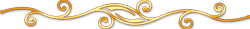 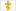 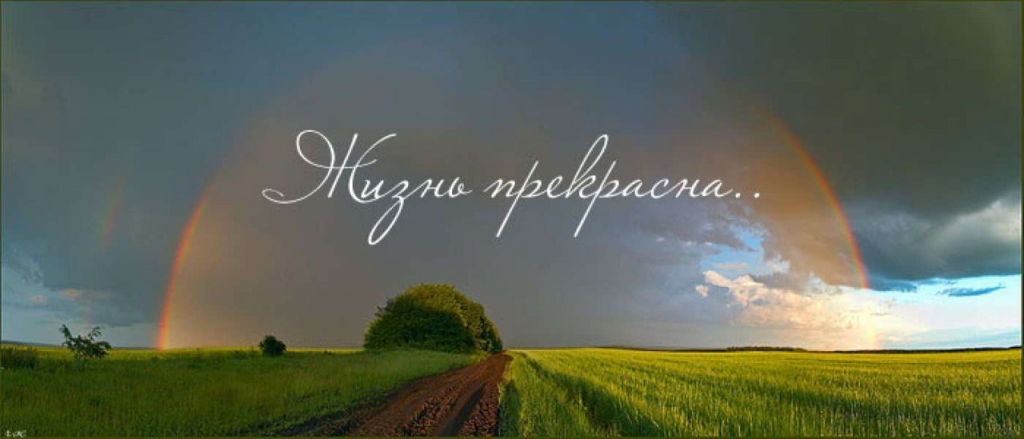 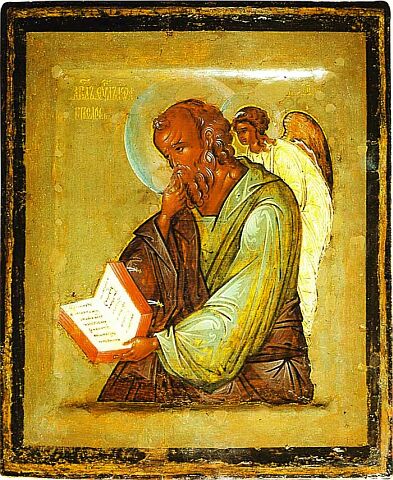 